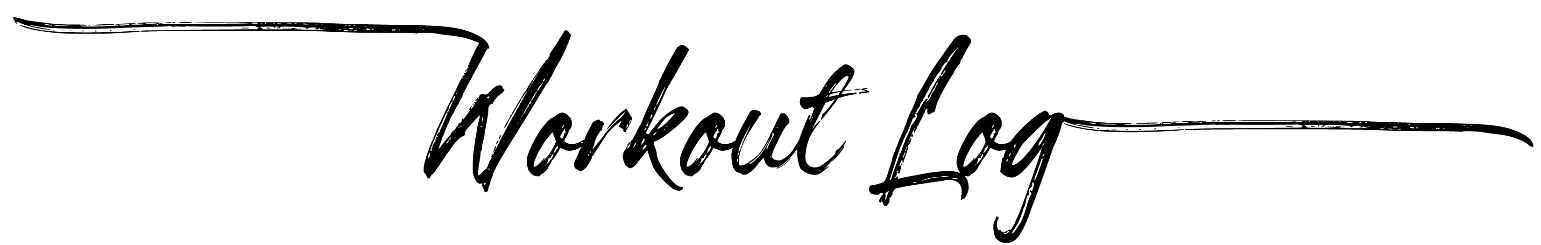 Name of client:Name of client:Name of client:Name of client:Name of client:Name of client:Name of client:Name of client:Name of instructor:Name of instructor:Name of instructor:Name of instructor:Name of instructor:Name of instructor:Name of instructor:Name of instructor:ExerciseNotesRepsWeight# WeeksFrequencyStart DateFinish Date